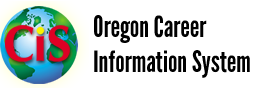 Name __________________________	Occupation __________________________Occupation Review Directions: Log on to the Oregon Career Information System using your user name and password.  Locate and open an occupation you would like to learn more about.  You can use an occupation identified while doing the Occupational Sort or select a different occupations.  Occupations are found on the first as you log in under the heading “Occupations and Employment”.Read through the information in each category and answer the following questions.  Each of the items down the left side of the page are links and can be used to locate the answers to the following questions. OverviewWrite a brief statement( one or two sentences) about what a person would do in this profession.  Don’t worry about details – you will include more details later. Specific Work Activities List  three things this person might do in a typical work day that you would enjoy.  		a.
		b.
		c. 
Common Work Activities 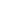 Give 3 examples of things this person might do in this occupation  that is common to other occupations.		a.
		b.
		c. 
Working Conditions Read through the working conditions for this occupation. What is one you wouldn’t mind?  What is one you prefer not to have to do? Physical DemandsWhat are some of the physical demands of this occupation?  List 3.  		a.
		b.
		c. 
Which do you think would be the most difficult for you? Skills and Abilities Read through the list of skills and abilities related to this job.  List 3 that you feel you are (or would be good at).		a.
		b.
		c. 
Knowledge Name two areas you are going to need knowledge in to be successful in this job.		a.
		b.

Interests Read through the interests common to people in this field.  List 3 that you have.		a.
		b.
		c. 

PreparationSummarize the  training or education will you need to get into this field?  Helpful High School CoursesList 3 high school courses you could take that would help you prepare to go into this field.		a.
		b.
		c. 
Hiring Practices Identify two things that an employer might be looking for in a potential employee.  		a.
		b.Do you have those qualities? ____________ If not, are you willing to work to get them? _____________Licensing, Certification, Registration Do you need a license, certificate, or degree to do this job?  If so, what kind?
Wages What can you expect to earn when you first start  this job? Per hour? _________________  Per month?____________________How about after several years?  Per hour? _________________  Per month?____________________
EmploymentHow many people are employed in this occupation in Oregon?Where in Oregon do you have the best chance of getting a job in this field?
Outlook What are the chances of you getting a job after training?  What is the predicted job growth for this occupation in Oregon?  
Advancement What is one thing you could do to advance in this career?Personal ReflectionWhat  about this occupation did you like?  What about this occupation did you not like?  What will you do next?  Learn more about this occupation?  ______________Check into other occupations? _______________26. Other thoughts or comments?